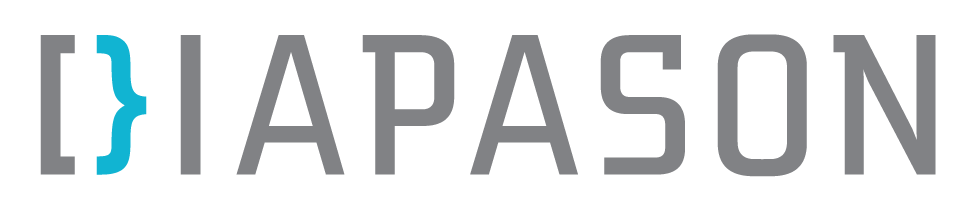 Scénario pédagogique	Informations générales* L’étudiant a accès à Internet.DéroulementClientèleUniversitéCompétencePréparer sa recherche d’informationDurée50 minutesNiveau recommandéConcevoir mon plan de conceptsMatériel nécessaire*Tutoriel Identifier mes termes de recherche : Concevoir mon plan de conceptsDictionnairesTutoriel Identifier mes termes de recherche : Concevoir mon plan de conceptsDictionnairesTutoriel Identifier mes termes de recherche : Concevoir mon plan de conceptsDictionnairesActivitéÉtapesMatérielDuréeIntroductionMot de bienvenue.Mettre en contexte :Demander aux étudiants où ils sont rendus dans leur travail de recherche.Situer l’étudiant face au travail de recherche qu’il effectue dans le cadre de son cours et la présente activité.Présenter sommairement le déroulement.10 minImportance du plan de conceptsMettre les étudiants en équipe et leur demander d’ouvrir une base de données d’EBSCOhost (Exemple : Academic Search Premier)Les inviter à faire une recherche sur l’un des thèmes suivants (un par équipe) La responsabilité sociale des entreprises;La peine de mort chez les adolescents;Les sites de réseaux sociaux;La pollution et les mises en garde internationales;L’utilisation de médicament dans les cas d’obésité;S’affirmer au travail;Etc.Leur demander la stratégie de recherche qu’ils ont utilisée : ont-ils utilisé des synonymes, traduit en anglais, utilisé des limitations, etc.Relever que lorsque la recherche est préparée, elle est plus efficace et pertinente.Tutoriel Identifier mes termes de recherche : concevoir mon plan de conceptsDictionnaires30 minConcevoir mon plan de conceptsPrésenter le tutoriel :Donner l’objectif de la ressource.Spécifier d’effectuer le plan de concepts facultatif, à la fin de la ressource et de ne pas hésiter à utiliser les dictionnaires de la Bibliothèque. Sur demande du professeur, inviter les étudiants à envoyer leur plan de concepts à celui-ci ou encore à la bibliothécaire surtout s’ils ont des questions.Faire réaliser le tutoriel par les étudiants.Circuler parmi les étudiants, notamment lorsqu’ils seront en train d’effectuer leur propre plan de concepts.Inviter les étudiants qui n’ont pas fini à conserver le lien URL généré par le plan de concepts et à le compléter ultérieurement.Tutoriel Identifier mes termes de recherche: Concevoir mon plan de conceptsDictionnaires30 minConclusionRécupérer les apprentissages.Demander aux étudiants un point qu’ils ont retenu de l’activité. Spécifier que le formulaire leur sera toujours accessible pour toutes les autres recherches qu’ils auront à faire à l’avenir.Spécifier qu’ils sont maintenant prêts à faire une recherche efficace dans les outils de la Bibliothèque.10 min